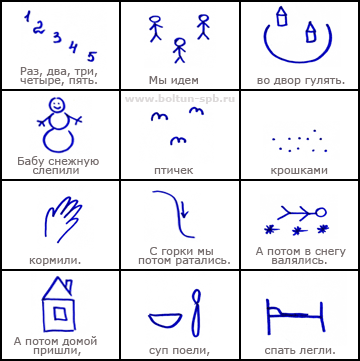 Конспект  непосредственной образовательной деятельности по развитию речи
Составление рассказа по картине «Зимние забавы» с применением технологии ТРИЗ
(подготовительная к школе группа № 3)
Цель: развивать умение составлять описательный рассказ по сюжетной картине.
Программное содержание:
- Продолжать совершенствовать навык составлять описательный рассказ по картине.
- Закреплять умение подробно и логически последовательно излагать содержание картины; самостоятельно придумывать события, предшествующие и последующие изображенному на картине.
- Упражнять в составлении предложений и включении их в связное высказывание, в подборе прилагательных.
-Воспитывать умение выслушивать до конца ответы товарищей, не выкрикивать.-Развивать память, внимание, логическое мышление;-Воспитывать любовь и умение видеть красоту зимней природы.
Интеграция образовательных областей: физическое развитие, социально – коммуникативное развитие.Методы и приемы: словесные методы (беседа, рассказ), наглядный, демонстрационный метод, метод игры. Приемы активизации деятельности детей в процессе НОД: загадывание загадок; создание ситуации способствующей проявлению интереса к получению знаний; создание эмоционального фона. Приемы организации практической деятельности детей: рассматривание картины
Материалы : картина «Зимние забавы», снежки из бумаги, доска, магниты, 
Предварительная работа: беседы с детьми о зиме и зимних развлечениях, подбор определений, подбор синонимов к слову быстро – стремительно, лихо, во весь дух, стрелой, в один миг, тотчас и т.д.Ход занятия:- Ребята. Сегодня к нам на занятие пришли гости, что мы сделаем? (Дети здороваются) . А теперь я попрошу ни на кого не отвлекаться, а со мною заниматься!-Присаживайтесь на стульчики. Ребята, я  приготовила для вас загадки, вы хотите их разгадать? Тогда внимательно слушайте, только помните, что мы с вами не выкрикиваем, а поднимаем руку.  Вы готовы? Начинаем. (Загадывание загадок)
Запорошила дорожки,
Разукрасила окошки,
Радость детям подарила
И на санках прокатила. (Зима). Дом ее на белой туче,Но ей страшен солнца лучик.Серебристая пушинка,Шестигранная ...(снежинка)Заморозил чародей и озера и ручейХолодом дышал и вотНе вода в ручье, а … (лед) Мы его слепили ловкоГлазки есть и нос морковкаЧуть тепло-заплачет вмигИ растает … (снеговик) 
Воспитатель:  Кто догадался, о чем мы с вами будем говорить сегодня?Дети: (о зиме).Воспитатель:  Какое у нас сейчас время года?- Назовите зимние месяцы?- Теперь давайте вспомним: Что бывает зимой?(На доске висят опорные картинки)-Чем покрыта земля зимой?-Какие бывают ветра?-Какое солнце зимой?-Что происходит зимой на реке?-Какие стоят деревья?- А что бывает только зимой? (снег)- Чем можно зимой заниматься? (Кататься на санках, лыжах, коньках, строить крепости, лепить снеговиков и т. д.).Воспитатель: Когда я была маленькой, я тоже любила кататься на санках и лыжах с горки. А вы знаете, ведь горку можно построить, даже из слов.
Хотите попробовать построить горку из слов.Для того чтоб ваш язычок хорошо работал надо сделать с ним зарядку.Проговаривание с детьми чистоговорок.Ма - ма – ма - наступила зима.МЕ – МЕ – МЕ – очень рады мы зимеОк – ок – ок – на дворе снежок.Ла – ла – ла – зима сугробы намела.ОБЫ – ОБЫ – ОБЫ - снежные сугробыОЙ – ОЙ – ОЙ – очень холодно зимойМы – мы – мы – не боимся мы зимы.
Воспитатель: Сейчас  мы будем придумывать, называть слова и строить горку. Посмотрим, насколько высокая горка у вас получится. Вы по очереди будете говорить слова и прикреплять снежки которые лежат на столе.Воспитатель: Начинаем:
ЗИМА какая?
Снежная
Суровая
Морозная
Веселая Красивая
Нарядная
Холодная
Вьюжная и т.д.

СНЕГ какой?
Пушистый
Белый
Легкий
Мягкий
Холодный
Колючий
Рассыпчатый
Липкий
Хрустящий
Мокрый

НАСТРОЕНИЕ какое?
Веселое
Радостное
Праздничное 
Грустное
Хорошее
Прекрасное
Плохое
Воспитатель:
- Какие вы молодцы, назвали много разных слов, высокая горка у нас получилась.
Вос-ль: Я знаю, что вы очень любите зиму. Поэтому я вам принесла интересную картину. Хотите на неё посмотреть?Дети: ДаВоспитатель: Чтобы нам получше было видно, подойдем к ней.Игра с «подзорной трубой» «Внимательные глазки»Воспитатель: Давайте возьмем «подзорную трубу» (Иммитация руками). А кто мне скажет, что такое подзорная труба? Посмотрим вдаль, на картину расскажите мне, что вы видите? (Необходимо назвать как можно больше объектов) - Давайте рассмотрим эту картину. Кого вы видите на картине?- Мы видим детей.- Куда вышли дети?- Дети вышли на прогулку.- Какое время года изображено на картине? Почему вы так думаете?- На картине зима, потому что снег идет. Снег лежит на земле, на деревьях.- Какие деревья вы видите на картине?- Мы видим на картине березы.- Что делают дети на прогулке?- Дети лепят из снега снеговиков.- Какое настроение у детей? Почему вы так думаете?- Детям весело, у них радостные лица, они улыбаются.- Кого вы видите слева?- Мы видим девочку. Она катает снежный ком.- Кого вы видите справа?- Справа на картине мы видим девочек. Девочки слепили снеговика.- кого вы видите сзади девочек?- Какой снеговик?- Снеговик большой и красивый. На голове у него ведро. Нос у снеговика сделан из моркови, глазки из пуговки, вместо рук веточка дерева. Замечательный получился снеговик.- Кто сидит рядом со снеговиком? Расскажите о нем.- Рядом с ним сидит щенок. Он маленький и забавный. Щенок тоже радуется и виляет хвостиком. Ему тоже весело и как детям.- Ребята, а еще за деревьями, что мы видим? Мне кажется это детский сад. Вы согласны со мной?- За деревьями мы видим здание детского сада.- Какое настроение вызывает у вас эта картина?- Картина вызывает радостное настроение. Детям весело, у них радостные лица, они улыбаются.Воспитатель: Ребята. Давайте закроем глаза и представим, что мы попали внутрь картины – расскажем о своих впечатлениях. Но ведь они не сразу здесь оказались, давайте с вами придумаем, что с ними происходило до того, как они здесь оказались. А что с ними может произойти после?- Расскажите о своих чувствах. Алтана ты представила себя в этой картине? Как тебе там, что ты почувствовала? (спросить 2-3 человека)Воспитатель: Как здесь хорошо. Воздух морозный, кажется, колет щёчки (потереть щёчки). Деревья покрыты белыми шапками, будто вросли в снег. Волшебница зима торжествует, властвует. Все замело. Застыли маленькие ёлочки, одетые в нарядные белые платья. Как много ребят вышло гулять на улицу в зимний солнечный день.Ребята давайте немного разомнемся5. Физкультурная пауза «Прогулка» Раз, два, три, четыре, пять (маршируем)Мы во двор пришли гулять. маршируемБабу снежную лепили, («Лепим снежки» ладонями.) Птичек крошками кормили, («Крошим хлеб» всеми пальчиками.)С горки мы потом катались, (изображаем катание)А ещё в снегу валялись, (кружимся)Все в снегу домой пришли, (Отряхиваемся.)Съели суп, и спать легли. («Едим» воображаемой ложкой, а потом кладем ладони под щеку.)Молодцы!Коллективное составление плана рассказа.Давайте снова вернемся к нашей картине- С каких слов, вы бы начали свой рассказ? (Пришла волшебница зима)- О чём вы расскажете потом? (О том, где лежит снег, о деревьях, о погоде.)- О чём будете рассказывать дальше? (О детях, о том, что они делают.) Во что они одеты?- Чем вы закончите рассказ? (Описанием настроения от картины. О том, куда пошли дети после прогулки.)- Итак, ребята.- Сначала вы расскажете о времени года.-. Потом о погоде и природе.- Затем, что делают дети, зачем дети пришли на горку, во что они одеты.-В конце рассказа скажите, какое у ребят было настроение, почему вы так решили.
- Вспомните слова, которые украсят ваш рассказ и сделают его интересным. Не забудьте, что детей при рассказывании можно называть по-разному (дети – детвора, ребята, мальчики и девочки, они).
-. Какое настроение вызывает у вас эта картина. И закончите свой рассказ о том, что было после прогулки.Примерные рассказы детей:1 ребенок: Наступила холодная, снежная зима. Солнце светит, но не греет. Небо синее, низкое. Земля покрыта белым, пушистым снегом. Дети вышли на прогулку. Дети одеты тепло, по - зимнему. На них зимнее пальто, шубы, меховые шапки, шарфы, варежки, валенки.2 ребенок: Был зимний, солнечный день. Дети вышли на улицу. Они слепили снеговика. Саша одевает ведро на снеговика. Аня принесла морковку для носа. Вместо глаз снеговику дети поставили угольки. Очень красивый снеговик получился!3 ребенок: Здесь дети катаются на санках. Лена и Максим быстро съезжают с горы. Ваня и Петя съехали с горы и упали в сугроб. Они не плачут, им весело. Река замерзла, покрыта льдом. Дети катаются по льду на коньках. Ребятам весело зимой.Ребята. Сегодня мы с вами говорили об искусстве. Вам нравится рассматривать картины? А где можно увидеть много картин?( На выставке, в галерее) Кто их пишет?-Кто умеет краской и холстом рассказать нам обо всем?(Художник)-Какие верные друзья помогают художнику рисовать картины? (краски, кисти, холст, карандаши)-Если взять темные мрачные краски- какая получится картина?-А если веселые яркие?Воспитатель:. Ребята, давайте вспомним, что мы сегодня делали на занятие?Дети:. /ответы детей/.Воспитатель: - О каком времени года мы говорили?- В какие игры можно играть зимой? - Чей рассказ вам понравился больше? Почему?- Что больше всего вам понравилось?- Вы сегодня постарались, составили интересные рассказы. Мне кажется, что эти рассказы будет интересно послушать дома вашим мамам и папам. Я хочу вам подарить картинки – раскраски «Зимние забавы», ведь у зимы лишь белая краска, а вы сможете их раскрасить своими цветными карандашами